Муниципальное бюджетное дошкольное образовательное учреждение«Детский сад № 129«Антошка»Методическая разработка дидактической игры«Все части тела важны, все человеку нужны».по теме «Человек: части тела, внутренние органы»для детей старшего дошкольного возраста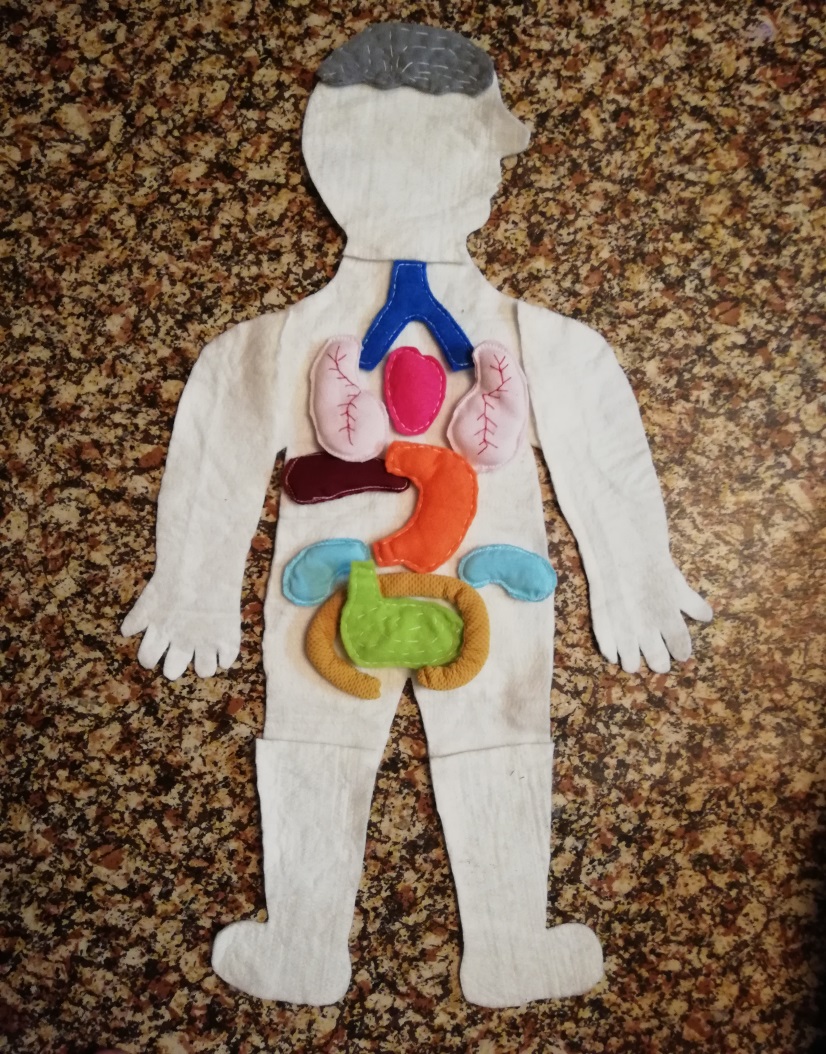 Разработали воспитатели:                                                                Кузеванова Наталья Михайловна                                                                 Тарас Наталья Михайловна 2021гСОДЕРЖАНИЕПояснительная запискаИнструкционная карта	Правила игры	Дидактическое оборудование	Список литературыПриложениеПОЯСНИТЕЛЬНАЯ ЗАПИСКАВид игры: Дидактическая настольная игра на тему «Человек: части тела, внутренние органы»Педагогическая актуальность.Анатомия человека является одним из самых интересных и востребованных научных направлений современности. Несмотря на многовековую историю, анатомия человека до сих пор хранит огромное количество тайн и секретов. Человеческий организм представляет собой сложный механизм, который состоит из огромного количества деталей и элементов. Каждая из «запчастей» является уникальной и неповторимой. Одной из главных задач педагога стоит умение привить ребёнку способность к познанию и строению своего организма.Так как основным видом деятельности ребят в детском саду является игра, то наилучшая реализация поставленной задачи будет именно по средствам игры.Поскольку дидактическая игра способствует формированию новых знаний и умений, а также закреплению уже полученных, отражает строение тела человека, расположение в нем органов, то создание дидактической игры при помощи наглядного материала в виде деталей с изображением частей тела и различных органов является наиболее оптимальным вариантом детской игры, предназначенной для этой цели.Игра «Все части тела важны, все человеку нужны» актуальна для детей среднего и старшего дошкольного возраста. Через неё они познакомятся с новыми и закрепят раннее полученные знания о строении тела человека его функциях, органов которые в него входят и с их расположением.Дети еще не знают особенностей строения своего тела поэтому, игра«Все части тела важны, все человеку нужны» позволит расширить детский кругозор в этом направлении и поможет воспитать навыки более бережного отношения к своему телу.ИНСТРУКЦИОННАЯ КАРТАТема: «Все части тела важны, все человеку нужны».Цель: Формирование знаний детей о строении тела человека, расположения различных органов. Усвоить внешнее строение и функции органов; научить называть, находить и показывать детали частей тела, умение правильно расположить органы на соответствующих частях тела. Задачи:1.	Закреплять знания детей о разных органах и частях тела;2.	Развивать связную речь, внимание, память;3.	Воспитывать	дружеское	отношение	к	сверстникам, желание играть вместе.ПРАВИЛА ИГРЫИгровое правило. Воспитатель читает стихотворение или загадывает загадку про части тела и органы, а дети должны отгадать и узнать их, назвать полным ответом и выбрать из множества картинок.Игровые действия. Поиск нужных картинок. Соревнование – кто быстрее и правильно ответит на вопрос и найдет картинку. Выигрывает тот, кто больше нашел картинок.Ход игры. Игра проводиться после ознакомления детей со строением человека, ознакомления с названиями различных частей тела, органов и их функциями.На столе разложены детали, воспитатель задает вопрос, дети по очереди отвечают полным ответом и выбирают нужную деталь, игра продолжается, пока дети не разберут все детали (части).Маша весело бежит к речке по дорожке. А для этого нужны нашей Маше … (ножки)Маша ягодки берёт по две, по три штучки. А для этого нужны нашей Маше … (ручки) Маша слушает в лесу,Как кричат кукушки. А для этого нужны,Нашей Маше … (ушкиМаша ядрышки грызёт, Падают скорлупки.А для этого нужныНашей Маше … (зубки)Маша смотрит на кота, На картинки-сказки.А для этого нужныНашей Маше … (глазки)День и ночь стучит оно, Словно бы заведено.Будет плохо, если вдруг Прекратится этот стук. (Сердце)Есть у Маши две горы Две глубокие норы.В этих норах воздух бродит, То заходит, то выходит. (Нос)Есть у Машеньки работники, Во всём помочь охотники.Живут не за стеной — День и ночь со мной: Целый десятокВерных ребяток! (Пальцы)Всегда он в работе, Когда мы говорим.А отдыхает,Когда мы молчим. (Язык)Главнее его нам с тобой не найти, Заставит он сесть и заставит идти. Запомнит стишок, и задачку решит, И шуткою новой всех рассмешит.Придумал он радио и телефон,Машины, ракеты — это всё он.И книги на полках библиотек...И трудится он  пока жив человек! (Мозг)(Н. Кнушевицкая)Ходим мы, играем, пишем, И все время дышим, дышим. Ведь для этого недаромЕсть у всех нас легких пара. И они, подумать только, Все разделены на дольки, Невесомы и воздушны.Наши легкие послушно Выдох делают за вздохом.Нам без них пришлось бы плохо! (Лёгкие)Хоть они зовутся «почки» — Не растут из них листочки. Две близняшки, две сестричкиСоль и лишнюю водичкуАккуратно собирают — Их обязанность такая.Нас избавят почки дружно От того, что нам не нужно! (Почки)Все сказку про Красную шапочку знают, Но только вот здесь заковырка какая: Бабушка в волчьем сидела желудке!Скажу вам, что это лишь милая шутка. Желудок размером не очень велик,И бабушек прятать он не привык, У человека и зверя любогоСлужит желудок совсем для другого. Соком желудочным пищу польёт, Побудет чуть-чуть она здесь — и вперёд. Конфета, ватрушка или печеньеДальше отправятся без промедленья!(Желудок)В человеческом теле множество органов, и все они выполняют свою особую работу. Один из таких органов, о котором вы, может быть, не слышали — мочевой пузырь. Его задача — собрать всю мочу, которая больше не нужна телу. Потом, когда пузырь наполняется, он сообщает об этом мозгу, мозг посылает тебя в туалет, а пузырь выжимает мочу на горшок или в унитаз.Воспитатель подводит итог, выделяет самых активных – вы хорошо и быстро, полным ответом отвечали на вопросы.ОБОРУДОВАНИЕ:Макет с изображением тела и муляжи органов человека (Прил. 1)Картинки с различными органами, частями тела (Прил. 2)Конспект интегрированного занятия на тему: «Знай своё тело»ЛИТЕРАТУРАСборник стихов Н. Кнушевицкая http://www.maam.ru http://www.chudo-chado.net                                                                                                     Приложение 1 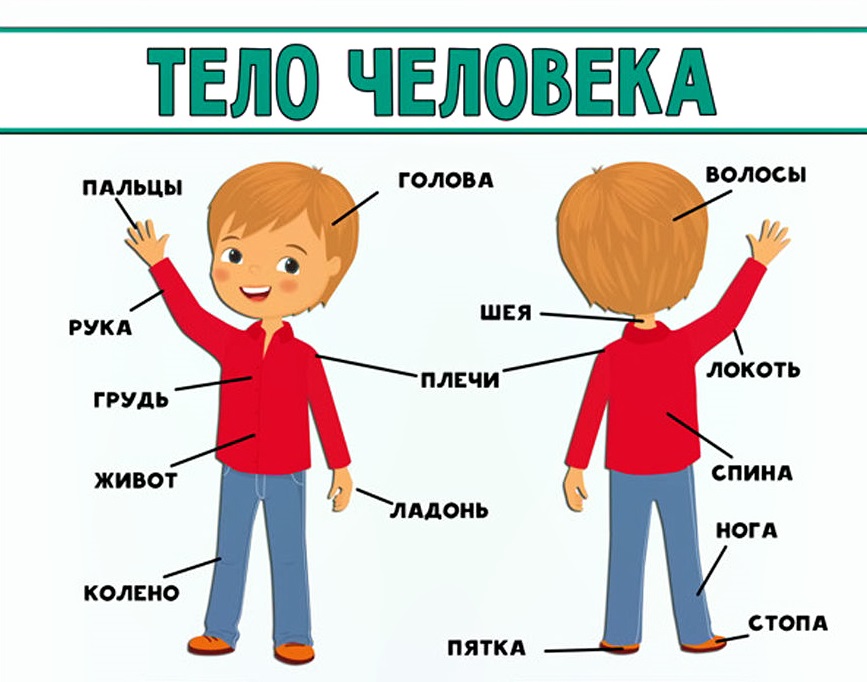                                                                                                         Приложение 2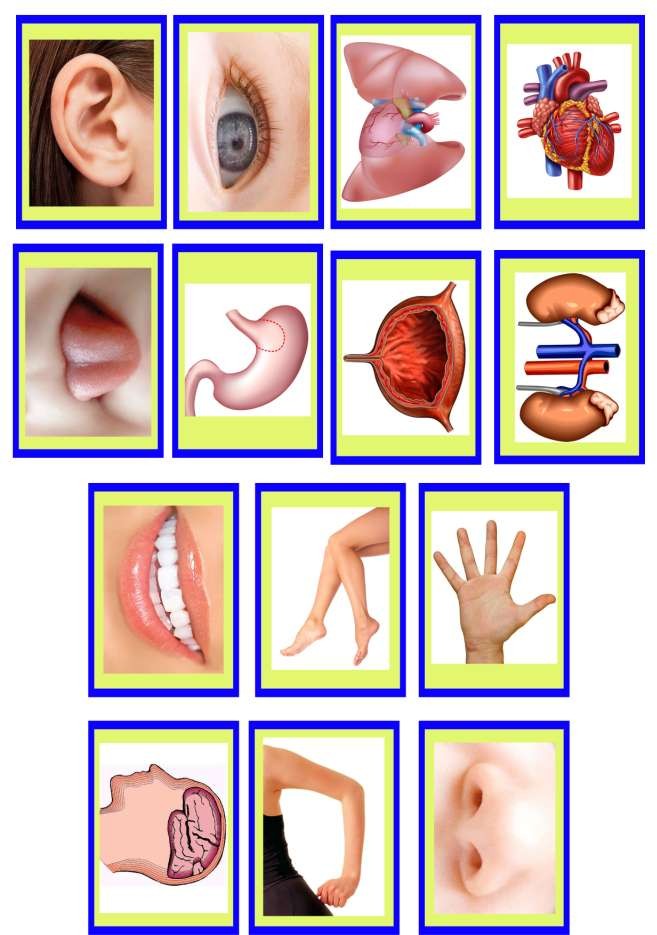                                                                                                       Приложение 3Конспект интегрированного занятияТема: «Знай своё тело»Цель: Продолжать знакомить детей со строением человека, с возможностями и функциями человеческого организма. Воспитывать бережное отношение к своему здоровью и здоровью других людей. Вызвать интерес к дальнейшему познанию себя. Воспитывать чувство гордости, что ты человек.Материал к занятию: Проволочный человечек. Карточки : ухо, горло, нос, глаза. Картинка с изображением черепа, мускулов. Мягкий пакет молока. Брюки. Фартук с изображением внутренних органов. Два шприца (10 и 20 мл.), трубки от капельницы, марганцовка. Банка с водой, соль, сахар, хлеб, бумажная салфетка.Ход занятия:Воспитатель читает стихотворение:Из чего же, из чего же, из чего жеСделаны наши мальчишки?Из веснушек и хлопушек,Из линеек и батареек.Сделаны наши мальчишки!Из чего же, из чего же, из чего жеСделаны наши девчонки?Из цветочков и звоночков,Из загадок и мармеладокСделаны наши девчонки!Воспитатель: А правда, ребята из чего же сделаны девчонки и мальчишки, а так же их родители?Ответы детей.Воспитатель: Сегодня к вам в гости придет добрый волшебник Познайка, который поможет вам много узнать о своем организме.( Воспитатель уходит и переодевается).Волшебник: Здравствуйте ребята, я поведу вас в увлекательное путешествие в страну которая называется «Человек». Вы узнаете много удивительного, самого неожиданного и необычного про себя, своих друзей, родителях и совершенно незнакомых людях.- Скажите, пожалуйста, все люди одинаковые?- А чем похожи все люди, что у них общего?Ответы детей.Волшебник: Сегодня я расскажу вам, из чего состоит ваш организм. У каждого есть своя голова- она может думать, смотреть, слушать, нюхать, пробовать на вкус. Правда не сама, а с помощью органов, которые находятся на голове.- Давайте поиграем в игру. Я вам буду показывать картинки, а вы будите говорить, что помогает делать этот орган.(Показываю картинки: ухо, нос, горло, глаза).- Еще на голове находятся волосы: одних они украшают, а у других, к сожалению, похожи на грязные сосульки.- Голова может поворачиваться в разные стороны. Это она делать бы не могла, если бы не её помощница?Дети: Шея.Волшебник: У каждого человека- есть туловище. (показ на ребенке)Туловище имеет? (показ на ребенке, а дети отвечают).Дети: Руки и ноги.Волшебник: Руки для человека очень важны. Они выполняют самую разнообразную работу.Какую, например?(Ответы детей)Волшебник: Это благодаря нашим ладоням и пальцам, которые очень цепкие и могут удерживать разнообразные предметы. Сейчас я вам буду показывать, что можно делать руками. А вы должны угадать эти действия.(игра на пианино, вязание, забивание гвоздей, письмо и т.д.).Волшебник: А, что нам помогают делать ноги?(Кто-то из детей показывает действия, другие дети отгадывают).Волшебник: Все наше тело (голова, шея, туловище, руки, ноги) может делать еще больше. Мы можем танцевать, играть, заниматься спортом, смеяться и еще очень многое.Кто из других существ живущих на земле может делать все это?Ответы детей.Волшебник: Конечно, кто-то бегает быстрее человека, слышит лучше, видит дальше, может жить под водой, под землей, летать…Но только человек может делать то, что никому из животных не под силу. Человек не может летать , как птица, но он изобрел самолет, не может жить под водой, как рыба- создал подводную лодку, не может жить под землей- строит метро и даже целые города. Вот какой умный человек!Что помогает думать человеку?Ответы детей.Где находится мозг?Ответы детей.Волшебник: Мозг который находится в голове называется головным мозгом. (рассмотреть картинку). Головной мозг отвечает за все мыслительные процессы, контролирует наши движения и даже наше настроение. Мозг очень хорошо защищен, он хранится в костяном ларце, который называется ч е р е п. ( рассмотреть картинку).- Почему необходимо оберегать мозг, чтобы он не пострадал?Ответы детей.- Как надо заботиться о головном мозге, как охранять?Ответ детей.- Как вы думаете,  может ли быть такое, чтобы брюки или платье могли сами стоять? ( показ)Ответы детей.Волшебник: Чтобы они не лежали на полу, как тряпка, их надо на кого- нибудь надеть. Так и человек был бы бесформенным, как этот пакет молока, если бы у него не было скелета (показ).Скелет – это наша опора.(Появляется человечек их проволоки).Волшебник: Посмотрите на этого проволочного человечка, он похож на наш скелет. Он как и скелет человека сгибается и разгибается в разные стороны, садится и стоит с ровной спиной. А если ходить или сидеть со сгорбленной спиной, то посмотрите, что может случиться, у человечка появился горб.- Так, что надо делать, чтобы у вас была красивая и правильная осанка?Ответы детей.Волшебник: О худых людях говорят: « У него только кожа, да кости.»Может ли быть такое на самом деле?Ответы детей.Волшебник: Если бы это было так, то человек не смог бы двигаться. Чтобы бегать, ходить, поднимать грузы и даже моргать, человеку нужны мышцыМышцы  - главные силачи. Они прикрепляются к скелету и заставляют его двигаться. Давайте попробуем.( Дети выполняют движения и говорят, что им помогают делать мышцы).Волшебник: В нашем организме спрятано еще очень много органов. Посмотрите, вот у Вовы видно, что у нас есть внутри. ( на ребенке одет фартук).- Какой самый главный внутренний орган у человека?Дети: Сердце.Волшебник: Хотите я покажу вам, как работает наше сердце. Когда оно здоровое, тренированное и слабое, не тренированное сердце. Ведь я волшебник.ОПЫТ СО ШПРИЦАМИ.Оборудование: 2 шприца (10 и 20 мл.) Прозрачные трубочки (дл. 1,5 – 2 м.), слабый раствор марганцовки «кровь».Набираем равный раствор марганцовки в оба шприца и впрыскиваем одновременно в разные трубочки. Сравниваем, на какое расстояние продвинулась жидкость в каждой из них. Шприц большего объема, как тренированное, здоровое сердце продвинул жидкость на более дальние расстояние чем маленький шприц- слабое, не тренированное сердце. Для того, чтобы сердце было здоровое, что нужно делать?Ответы детей.Волшебник: А что, мы еще видели в нашем организме? Что это? ( показ желудка)Дети: Желудок.Волшебник: Вот как работает наш желудок.ОПЫТ.Оборудование: Банка с водой, соль, сахар, хлеб, бумажная салфетка.Предлагаем детям представить, что банка- это желудок, вода – желудочный сок. Опустим в емкость последовательно ложку соли, сахара ( они растворились). Кусочек хлеба ( он размяк).- А что обозначает слово « впитывать»?Положим на блюдце бумажную салфетку и нальём сверху немного воды.- Что произошло?Жидкость впиталась. Вот так и желудок растворяет и впитывает пищу.- Как пища попадает к нам в желудок?Сначала она оказывается во рту, где зубы её измельчают, затем она попадает в горло, пищевод, а потом в желудок. Полезная пища остается в организме, а другая попадает в кишечник и выходит из организма.Волшебник: А что это у нас? ( Достает воздушные шарики).Как вы думаете,  на какой орган нашего организма похожи воздушные шарики? Это легкие.Давайте с вами поэкспериментируем ( детям раздают шарики, каждому по 2, по кол-ву легких у человека). Сейчас мы будем надувать и сдувать шарики. Вот так же работают наши легкие. Они постоянно трудятся. И мы должны о них заботиться.- Как мы будем заботиться о наших легких?Ответы детей.Волшебник: Что защищает наши внутренние органы сверху?Дети: Кожа.Волшебник: Посмотрите на свою кожу. Кожу можно сравнить с одеждой, которую мы постоянно меняем, поскольку она пачкается.- Загрязняется ли кожа?- Что надо делать, чтобы кожа была чистая и здоровая?Ответы детей.Раздается стук. Появляется человечек.Человечек: Здравствуйте. Смотрите, я принес вам фотографии своих друзей. Выберите и раскрасьте только того человечка, у которого есть все части тела помогающие воспринимать окружающий мир. Волшебник: Вот какая удивительная страна « Человек». Мы еще много будем по ней путешествовать, и вы узнаете еще больше интересного.